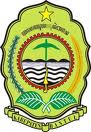 KOP INSTANSI PEMOHONSURAT PERNYATAANTIDAK SEDANG MENJALANI HUKUMAN DISIPLIN TINGKAT SEDANG/BERATNomor : ………………….Yang bertanda tangan di bawah ini :Nama			: (kepala instansi pemohon)NIP			: (nip)Pangkat/Gol		: (pangkat/golongan)Jabatan		: (jabatan sekarang)Dengan ini menyatakan dengan sesungguhnya bahwa, Pegawai Negeri Sipil :Nama			: (nama pemohon)NIP			: (nip)Pangkat/Gol		: (pangkat/golongan)Jabatan		: (jabatan sekarang)Selama menjadi Pegawai Negeri Sipil di (nama instansi) Bantul dalam tahun terakhir tidak pernah dijatuhi hukuman disiplin tingkat sedang/berat.Demikian surat pernyataan ini dibuat dengan sesungguhnya, dengan mengingat sumpah jabatan dan apabila dikemudian hari surat ini tidak benar yang mengakibatkan kerugian Negara, maka saya bersedia menanggung kerugian tersebut.								Bantul, (tanggal/bulan/tahun)									      Kepala							     (Nama Kepala Instansi Pemohon)								(NIP :…………………………)Keterangan :* ) pilih salah satu;Warna merah merupakan tanda yang harus diisi atau diubah.